Work for home 3/6/20 – 5/6/20Hello girls!I hope everyone enjoyed the bank holiday weekend. The lovely weather is a great excuse to get out and get moving, just make sure you pop some suncream on before you head out!
This week again, I’m going to ask you to continue writing the positive comments for your classmates. I will include a list of everyone’s names here just to make sure that no one gets missed. Writing one positive comment a day doesn’t take very long and would mean a lot to your classmate I’m sure. 
Don’t forget about the Daily Mile Club this week, and it doesn’t just have to be running! It takes about 10 minutes to walk a kilometre, so if you don’t have a device that can track distance, use that time to help you estimate your distance.
Remember, this work is a suggestion of things you can do to keep busy during the week. If you and your family would prefer to get out and enjoy the sunshine, that’s absolutely fine. If you can, it would be really great if you could complete the work that is for your graduation (primary school memories essay, positive comments for autograph books). SpellingsMy Spelling Workbook – Unit 16 pages 62, 63 (silent – distant)Dictation – CoffeeBluffCuffHuffMuffPuffCuriousAmbitiousConscious Suspicious Delicious
Rhyming wordsDictionary definitionsStory including all spelling wordsSeanfhocail na seachtaine“Beatha teanga í a labhairt” Cad is brí leis an seanfhocal sin? Wednesday:Word of the day – EffectiveNumber of the day – 706,320.54English – Read ‘Inside Out and Back Again’ pages 32-36. The author mentions “crocodile tears” in this chapter, this means tears that aren’t genuine, fake tears. Can you think of any other phrases that mention animals? E.g. as sick as a dog. Maths – https://www.youtube.com/watch?v=I1JTiWmPHFM This video quickly revises the basics of algebra. Remember, in algebra, when a number and letter are written next to each other, it means that the number multiplies by the value represented by the letter. For example, 5x = 10. In this case, x=2 because 5x2=10. Practise solving some more equations in Busy at Maths, page 106 question 1.Gaeilge – Beidh tú ag déanamh tóraíocht taisce (scavenger hunt) inniu. Rith timpeall do theach agus faigh na rudaí sa liosta. Tá an liosta ag bun an leathanach. Seol pictiúr de na rudaí dom nuair a tá tú críochnaithe!Music – I’d like your help in choosing a song for your graduation this year. This song must have an appropriate message for a graduation – maybe some lyrics about moving on to a new part of your life. The song must also have appropriate language – no swearing or mention of inappropriate topics. This link will bring you to a website where you can share your idea for a graduation song. Please mention the song’s name and the artist that sings it. You don’t need to leave your name, it can be anonymous. Even if someone else has mentioned the song you were going to suggest, write it anyway as then I can see that more than 1 person would like this song. https://padlet.com/emeraoriordan/ooebgop6pnwuscko Thursday:Word of the day – VulnerableNumber of the day – 93,006 4/5English – Go through your first draft of your primary school memories essay and make any necessary edits. I’ve attached an editing checklist on the website that will help you when looking over your essay. If you are happy with the edits that you have made, send me on your second draft so that I can have a look through it!Maths – https://www.mathplayground.com/algebra_puzzle.html This is a game in which you must work out the value of different pictures. You will need access to a laptop for this game, because you will need to run Flash Player to play it. If you need any help setting this game up just let me know!Gaeilge – Imir Deir Ó Ghrádaigh le do chlann.Art – Collect items that can be find outdoors (leaves, flowers, twigs) and use these to write your name. You don’t need to keep these items, just take a picture! I’ll include some examples of what I mean at the bottom of this document.Friday:Word of the day – PreciseNumber of the day – 5,380,002English – Spellings for me test. Don’t forget to email me if you feel like your spellings aren’t challenging you, I can try you on a different level and see if this suits you better.Maths – Mangahigh assigned game. This game is another great one for practising solving equations!PE – https://www.youtube.com/watch?v=5if4cjO5nxo This is a workout that is suitable for all the family, so if you have any younger siblings, cousins, nieces or nephews in your home invite them to join in!Liosta don tóraíocht taisce:GrianghrafSpúnóg adhmaidLeabhar le chlúdach gormScuab ghruaigeSmideadhScáthánHata deargRialóirBláthMiotóg oigheann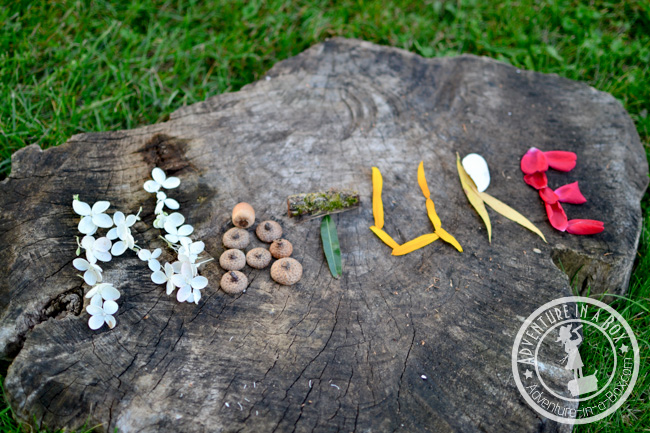 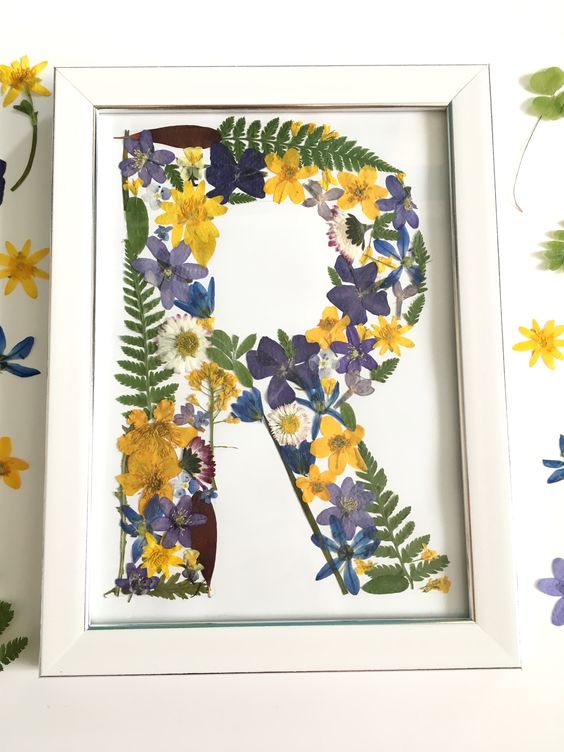 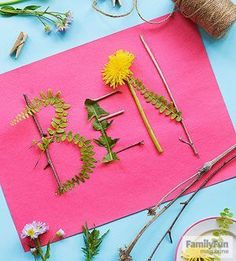 